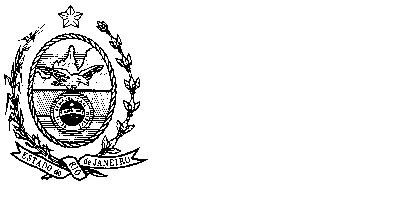 FUNDAÇÃO CENTRO ESTADUAL DE ESTATÍSTICAS, PESQUISAS E FORMAÇÃO DE SERVIDORES PÚBLICOS DO RIO DE JANEIRO – CEPERJA Presidente da Fundação Teatro Municipal do Rio de Janeiro, no uso das atribuições que lhe são conferidas pela legislação em vigor, e, tendo em vista a autorização exarada no processo administrativo nº E-18/450424 /2012, torna público o Resultado Preliminar da Prova Prática  - 1ª Etapa Eliminatória destinado a selecionar candidatos para provimento do cargo efetivo de Músico Corista do Quadro Permanente da Fundação Teatro Municipal do Rio de Janeiro – FTMRJ.1.Resultado Preliminar da Prova Prática – 1ª EtapacargocodigonomeNotaVoz Feminina de Contralto913252ANDRESSA MARIA INÁCIO88,0Voz Feminina de Contralto913734DANIELA PIRES E ALBUQUERQUE DE MESQUITA94,5Voz Feminina de Contralto913904JANE DE OLIVEIRA SILVA ACOSTA0,0Voz Feminina de Contralto913114JULIA MARQUES PORTO CALIL DE ALMEIDA44,5Voz Feminina de Contralto913986LIARA ROSELI KROBOT0,0Voz Feminina de Contralto913089LÍDICE DA SILVA XAVIER EDUARDO66,0Voz Feminina de Contralto913844MARTA CASTRO BELO0,0Voz Feminina de Contralto913205NEACI DE SOUZA NUNES PINHEIRO93,0Voz Feminina de Contralto913314PATRICIA DE SOUZA CORREA DA SILVA73,0Voz Feminina de Contralto913249RAQUEL RODRIGUES CORREA NERY GONÇALVES39,0Voz Feminina de Contralto913404ROSELY RODRIGUES DE AZEVEDO76,5Voz Feminina de Mezzo-Soprano913520ALINE VIEIRA GOMES GUIMARÃES CASTRO42,0Voz Feminina de Mezzo-Soprano913030BEATRIZ PAIVA DE LUCA63,5Voz Feminina de Mezzo-Soprano913062BEATRIZ PAMPOLHA SIMÕES89,5Voz Feminina de Mezzo-Soprano913775CAMILA ROSA SANT´ANA13,0Voz Feminina de Mezzo-Soprano913743CARLA ANGELICA GOMES ANTUNES43,5Voz Feminina de Mezzo-Soprano913660CINTIA GRATON SANTOS70,5Voz Feminina de Mezzo-Soprano913021CLARICE GONZALEZ PRIETO SAADI76,0Voz Feminina de Mezzo-Soprano913592CLEONICE DA COSTA OLIVEIRA24,0Voz Feminina de Mezzo-Soprano913872CRISTIANE BARBOZA ALVES DOS SANTOS17,5Voz Feminina de Mezzo-Soprano913942DANIELA MARTINS ABDELNUR CAMARGO38,5Voz Feminina de Mezzo-Soprano913190ELISABETE PELLICCIONE68,0Voz Feminina de Mezzo-Soprano913534ELSE AMELIA DE MORAES VERGARA78,5Voz Feminina de Mezzo-Soprano913386JOYCE MARA GONÇALVES DE SOUZA52,5Voz Feminina de Mezzo-Soprano913570JÚLIA ANJOS DA SILVA OLIVEIRA50,0Voz Feminina de Mezzo-Soprano913607LARA CHAVES CAVALCANTI LACERDA86,5Voz Feminina de Mezzo-Soprano914028LAURA CECÍLIA LUZ MATHIAS0,0Voz Feminina de Mezzo-Soprano913917LUCIENE TEIXEIRA PORTELLA MENDONÇA DA SILVA0,0Voz Feminina de Mezzo-Soprano913531LUZIA ELEONORA ROHR BALAJ61,0Voz Feminina de Mezzo-Soprano913998MACLA RIBEIRO NUNES0,0Voz Feminina de Mezzo-Soprano913457MARILDA SANT´ANNA41,5Voz Feminina de Mezzo-Soprano913567NOELI DOS SANTOS DE MELLO76,0Voz Feminina de Mezzo-Soprano913576RAQUEL LYRIO DE OLIVEIRA0,0Voz Feminina de Mezzo-Soprano913191SOFIA RÖHRIG KERN0,0Voz Feminina de Mezzo-Soprano913826SOLANGE DA SILVA SAMPAIO24,0Voz Feminina de Mezzo-Soprano913275SUZANA DE ALMEIDA SANTANA64,5Voz Feminina de Mezzo-Soprano913113SUZY MONTEIRO QUINTELLA61,5Voz Feminina de Mezzo-Soprano913848VÍVIAN DELFINI CRUZ94,0Voz Feminina de Soprano913788ALBERTINA DE PLIVEIRA FERREIRA COSTA0,0Voz Feminina de Soprano913828ALINE CRISTINE SAMPAIO49,5Voz Feminina de Soprano913779ALINE RIBEIRO DE SANTANA69,0Voz Feminina de Soprano913109ALINE TOLEDO DE MEDEIROS66,0Voz Feminina de Soprano913945ANA CAROLINA BRAGA TRINDADE76,0Voz Feminina de Soprano913714ANA LIA ALVES DOS SANTOS35,0Voz Feminina de Soprano913663ANA LIDIA KNEIPP CASANOVA0,0Voz Feminina de Soprano913683ANA PAULA JESUS SOARES BARBOSA49,0Voz Feminina de Soprano913685ATÂMIS MARIA VELOSO MALTA45,0Voz Feminina de Soprano914004BRUNA BOLZAN DOS SANTOS0,0Voz Feminina de Soprano913671CAROLINE BRITO DA PAIXÃO56,0Voz Feminina de Soprano913746CLAUDIA  OLIVEIRA CRUZ0,0Voz Feminina de Soprano913953DALILA DE SOUZA ROSA7,0Voz Feminina de Soprano913478DANIELLE DE MATOS BRAGAZZI LOPES68,5Voz Feminina de Soprano913475DANIELLE GREGÓRIO DOS SANTOS100,0Voz Feminina de Soprano913693DARUÃ GÓES DE FARIAS ALVES BEZERRA74,5Voz Feminina de Soprano913909DÊNIA BEATRIZ OLIVEIRA CAMPOS0,0Voz Feminina de Soprano914003ELEONORA OLIVEIRA DOS REIS92,5Voz Feminina de Soprano913981EVELYN TEIXEIRA AFFONSO LIMA15,0Voz Feminina de Soprano913336EVIE SAIDE LIMA82,5Voz Feminina de Soprano913961FABIANA DE ALMEIDA MARQUES DA CRUZ43,0Voz Feminina de Soprano913385GABRIELE DE PAULA BRITO26,0Voz Feminina de Soprano913849GISELE ARAUJO DINIZ83,5Voz Feminina de Soprano913185GISELE ARAUJO DINIZ0,0Voz Feminina de Soprano913419GISELE DE ARAUJO ABRANTES52,0Voz Feminina de Soprano913976GISLENE RAMOS ALMEIDA0,0Voz Feminina de Soprano913651GLÊNIA AGUIAR BELARMINO DA SILVA23,0Voz Feminina de Soprano913322GRASIELI CRISTINA DOS SANTOS0,0Voz Feminina de Soprano913794INDHYRA GONFIO BARBOZA69,5Voz Feminina de Soprano913201JACQUELINE CUNHA BEZERRA DE REZENDE0,0Voz Feminina de Soprano913307JEANE PONTES DE LIMA47,0Voz Feminina de Soprano913928JÉSSICA LUANE DE PAULA BARBOSA52,0Voz Feminina de Soprano913939JOELMA MENDES BARROSO BRAGA32,0Voz Feminina de Soprano913238JULIANA FRANCO NUNES72,5Voz Feminina de Soprano913902JUSSARA MARTINS FELIX DOS PASSOS52,0Voz Feminina de Soprano913954KARINA CAMPOS DE OLIVEIRA0,0Voz Feminina de Soprano913931KARLA DANIELE OLIVEIRA DE ARAUJO88,5Voz Feminina de Soprano913923KARLA RIBEIRO DE FREITAS48,5Voz Feminina de Soprano913729LARISSA LACERDA DE OLIVEIRA E SOUZA67,0Voz Feminina de Soprano913150LAURA VALLADARES BULHÕES DE FREITAS84,5Voz Feminina de Soprano913530LIGIA ISHITANI SILVA64,0Voz Feminina de Soprano913634LINA D´ALBORA SANTORO88,0Voz Feminina de Soprano913884LIVIA CRISTINA DIAS DA SILVA TOUÇA76,5Voz Feminina de Soprano913881LOREN VANDAL89,5Voz Feminina de Soprano913924LUÍZA LIMA SILVA82,0Voz Feminina de Soprano913741LYDIA ALVES DOS SANTOS NOGUEIRA57,0Voz Feminina de Soprano913316MARCELLA LEITE E SOUZA0,0Voz Feminina de Soprano913025MARCIA DA CONCEIÇÃO EUZEBIO84,0Voz Feminina de Soprano913195MARGUERITE SILVA SANTOS29,0Voz Feminina de Soprano913893MARIA CLAUDIA DE ALMEIDA PALADINO47,5Voz Feminina de Soprano913495MARIA DA GLORIA DE ALMEIDA RIBEIRO41,5Voz Feminina de Soprano913856MARIA DE FÁTIMA DOS SANTOS40,0Voz Feminina de Soprano913298MARIA DE FÁTIMA SANTANA53,0Voz Feminina de Soprano913776MARIA SUZANA FURTADO SANTOS SOUZA49,0Voz Feminina de Soprano913559MARIANNA DE LIMA FERREIRA PINTO98,0Voz Feminina de Soprano913959MARÍLIA FERNANDA GAZANIGA DE OLIVEIRA65,0Voz Feminina de Soprano913351MICHELE BARSAND DE LEUCAS42,0Voz Feminina de Soprano913394MICHELE CARLA DE LOUREIRO MENEZES97,0Voz Feminina de Soprano913880MICHELE RAMOS DE PAULA91,0Voz Feminina de Soprano913854MICHELLE CRISTINA FERREIRA FLORES44,0Voz Feminina de Soprano913815MICHELLE DE CASTRO OLIVEIRA69,5Voz Feminina de Soprano913906MIRIAM PEREIRA DE SOUZA37,0Voz Feminina de Soprano913662MONICA PAN NEVES0,0Voz Feminina de Soprano913742NALINI MENEZES GOMES72,5Voz Feminina de Soprano913956NINA CARLA RODRIGUES CARDOSO0,0Voz Feminina de Soprano913975PALOMA DE ALMEIDA LIMA74,0Voz Feminina de Soprano913823PAOLA SONEGHETTI BAQUI77,0Voz Feminina de Soprano913971PATRICIA MARIA CHOW0,0Voz Feminina de Soprano913239PATRICIA MOREIRA SOUZA LOPES DA SILVA85,5Voz Feminina de Soprano913568PRISCILA  GABRIEL TEIXEIRA DUARTE85,0Voz Feminina de Soprano913100PRISCILA CARDOSO BRAGA0,0Voz Feminina de Soprano913678RAFAELA VIEIRA FERNANDES45,0Voz Feminina de Soprano913845RAQUEL ANTUNES DA SILVA77,5Voz Feminina de Soprano913454RAQUEL DE MATOS LUZIA DE OLIVEIRA30,0Voz Feminina de Soprano913967REGINA PRATAS DOS SANTOS60,0Voz Feminina de Soprano913951RYENE MAÍRA NERI OLIVEIRA27,5Voz Feminina de Soprano914020SAMANTA NOGUEIRA DE SOUZA SOBRAL0,0Voz Feminina de Soprano913038SANDRA MARIA DOS SANTOS MENEZES38,5Voz Feminina de Soprano913240SHELLEY DE MORAES PINHO BARBOSA0,0Voz Feminina de Soprano913642SIMONE FERREIRA CHAVES63,0Voz Feminina de Soprano913256SIMONE SANTOS DE OLIVEIRA DEFANTI0,0Voz Feminina de Soprano913837SUELY FREITAS DE SOUZA78,5Voz Feminina de Soprano913765SUSIANE BORGES34,0Voz Feminina de Soprano913890TACIANA NEVES SCHIAFFINO18,0Voz Feminina de Soprano913448TÂNIA APELBAUM NOVAK83,0Voz Feminina de Soprano913875TATIANA NOGUEIRA CARLOS0,0Voz Feminina de Soprano913868VILMA MACHADO DE ALMEIDA0,0Voz Masculina de Baixo913537ALCINÊO DE PAULA VIANA FILHO79,5Voz Masculina de Baixo914018ALEXANDRE LÚCIO DE SOUZA PEREIRA0,0Voz Masculina de Baixo913795ALLAN SOUZA CONCEIÇÃO68,5Voz Masculina de Baixo913773ATILIO MORAES FLEGNER33,0Voz Masculina de Baixo913455CÍCERO PIRES PINTO88,5Voz Masculina de Baixo913479DANIEL SOREN PRESGRAVE0,0Voz Masculina de Baixo914002DENILSON DA SILVA0,0Voz Masculina de Baixo913561EDUARDO FRAGA GUTTERRES39,0Voz Masculina de Baixo913564JALMI CONCEIÇÃO DE SOUZA60,0Voz Masculina de Baixo913215JESSÉ DO CARMO BUENO0,0Voz Masculina de Baixo913763JOÃO GABRIEL SANTANA CARVALHO77,5Voz Masculina de Baixo913507JOÃO MARCOS CHARPINEL BORGES0,0Voz Masculina de Baixo913281JORGE BRUNO DE CARVALHO NERES36,0Voz Masculina de Baixo913670JOSÉ VITAL DA SILVA JUNIOR0,0Voz Masculina de Baixo913722LEANDRO DA COSTA SANTOS94,0Voz Masculina de Baixo913832LEONARDO DOS SANTOS SILVA SOARES83,0Voz Masculina de Baixo913352LUIZ HENRIQUE RAMOS RIBEIRO73,5Voz Masculina de Baixo913144MARCELO INAGOKI RODRIGUES52,5Voz Masculina de Baixo913573MARCIO ANDRE LOUZADA REIS28,0Voz Masculina de Baixo913895MARCOS INACIO SOUZA DA SILVA44,0Voz Masculina de Baixo913328PATRICK DE OLIVERA90,0Voz Masculina de Baixo913810PAUL GUTIERREZ GOMEZ37,0Voz Masculina de Baixo913996RAFAEL ANDRADE DE SOUZA41,0Voz Masculina de Baixo913028RAFAEL ARAUJO DE SOUZA40,5Voz Masculina de Baixo914011RAFAEL CORDEIRO CAPOSSI58,0Voz Masculina de Baixo913366RAPHAEL ERTHAL DOS SANTOS35,0Voz Masculina de Baixo913920RICARDO PEREIRA DA SILVA0,0Voz Masculina de Baixo913326RICARDO PEREIRA DOS SANTOS36,0Voz Masculina de Baixo913216VICTOR DE MIRANDA BORBOREMA74,0Voz Masculina de Baixo913834VITOR HUGO DE SOUZA36,0Voz Masculina de Baixo913767VITTOR AUGUSATO DA SILVA TESCARO0,0Voz Masculina de Tenor913442ÁGNI SILVA DE SOUZA53,0Voz Masculina de Tenor913786ALBERTO KURY PEREIRA DE LIMA0,0Voz Masculina de Tenor913991ALEXANDER CHAMARELLI55,5Voz Masculina de Tenor913646ALEXANDRE PINHEIRO LONGO43,5Voz Masculina de Tenor913236ALOAN ROSÁRIO DE OLIVEIRA39,0Voz Masculina de Tenor913757ANDRÉ LUIZ DE SOUZA CANTANHÊDE47,0Voz Masculina de Tenor913432ANTÔNIO JOSÉ DE SOUZA CORRÊA46,0Voz Masculina de Tenor913949CHRISTOPHER LOPES MORGADO0,0Voz Masculina de Tenor913143CLAYBER GUIMARÃES COVA84,5Voz Masculina de Tenor913510DANIEL DOS SANTOS DA SILVEIRA0,0Voz Masculina de Tenor913809DANIEL VARGAS MARINHO51,0Voz Masculina de Tenor913754DEMADES GOMES FARIAS56,0Voz Masculina de Tenor913664DENILSON DE SOUZA FRANÇA54,0Voz Masculina de Tenor913059DIEGO POMBO DA SILVA0,0Voz Masculina de Tenor914021DIOGO ELIAS DE OLIVEIRA NETO53,0Voz Masculina de Tenor913414DOUGLAS FRANÇA SOARES DA SILVA68,0Voz Masculina de Tenor913913EDUARDO COSTA SIQUEIRA35,0Voz Masculina de Tenor913839ELIZEU DA SILVA BATISTA84,5Voz Masculina de Tenor913217ENOQUE ELIAS MURATORE VERLI44,5Voz Masculina de Tenor913960FELIPE OLIVEIRA DE SOUZA NEVES30,0Voz Masculina de Tenor913958FERNANDO RICARDO VICTER MATIAS RAMOS DE AZEVEDO0,0Voz Masculina de Tenor913260FLAVIO BEZERRA DA SIVA54,0Voz Masculina de Tenor913174FREDERICO RAMOS FERREIRA47,5Voz Masculina de Tenor913302GABRIEL SENRA DA COSTA52,0Voz Masculina de Tenor913987GILBERTO DE ASSIS QUINTANILHA0,0Voz Masculina de Tenor913508IVAN JORGENSEN MALTA NASCIMENTO94,0Voz Masculina de Tenor913755JACQUES SEVERINO ROCHA86,5Voz Masculina de Tenor913129JEFFERSON DIAS GARCIA DOS SANTOS41,5Voz Masculina de Tenor913362JOÃO GOMES DE MIRANDA JÚNIOR31,0Voz Masculina de Tenor913536JOAO JHONATAS DE OLIVEIRA SOARES0,0Voz Masculina de Tenor914008JORGE MAURICIO PEREIRA43,5Voz Masculina de Tenor913117LEONARDO DE PINHO FEITOSA56,0Voz Masculina de Tenor913598LUIS CLAUDIO DA CUNHA JÚNIOR54,5Voz Masculina de Tenor913557LUÍS GUSTAVO DOS SANTOS LAUREANO0,0Voz Masculina de Tenor913653MÁRCIO ANDRÉ FERNANDES68,0Voz Masculina de Tenor913842MÁRCIO CRUZ VIEIRA41,0Voz Masculina de Tenor913186MATEUS DA SILVA MICCICHELLI0,0Voz Masculina de Tenor914012MAURO LUIZ DE CASTILHO COSTA33,0Voz Masculina de Tenor913101MAX WILSON PEREIRA71,0Voz Masculina de Tenor913149OSIEL DO NASCIMENTO ALBUQUERQUE52,0Voz Masculina de Tenor913429OSSIANDRO DA COSTA BRITO83,5Voz Masculina de Tenor913783PAULO LEANDRO RIBEIRO DA SILVA37,5Voz Masculina de Tenor913989PAULO NEY MUNIZ DA CRUZ56,5Voz Masculina de Tenor913948RAFAEL LUIZ DA SILVEIRA RIBEIRO52,0Voz Masculina de Tenor913812SANDRO DAIVID MACHADO DE JESUS SANTOS0,0Voz Masculina de Tenor913807SAULO LAUCAS PEREIRA46,5Voz Masculina de Tenor913680THIAGO PESSANHA CORREA29,0Voz Masculina de Tenor914027ZANGEROLAME FREIRE TABOSA0,0